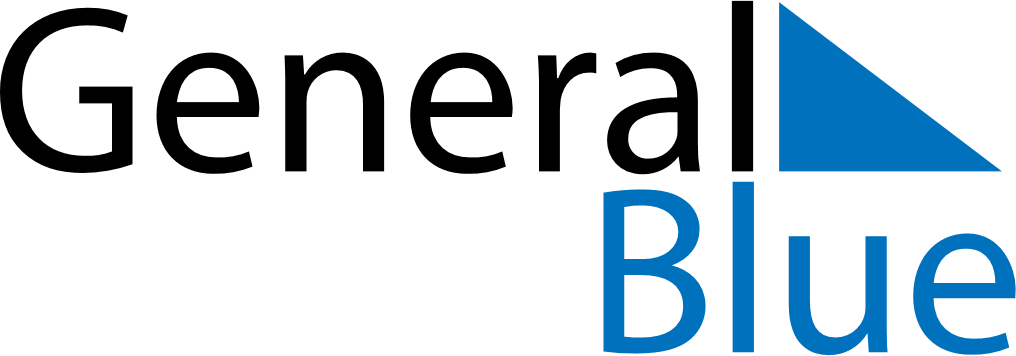 December 2023December 2023December 2023December 2023December 2023December 2023ParaguayParaguayParaguayParaguayParaguayParaguaySundayMondayTuesdayWednesdayThursdayFridaySaturday123456789Virgin of Caacupe101112131415161718192021222324252627282930Christmas Day31New Year’s EveNOTES